Анотація навчального курсуМета курсу (набуті компетентності)Унаслідок вивчення даного навчального курсу здобувач вищої освіти набуде таких компетентностей:здатністьвикористовуватизнання про мову як особливузнакову систему у професійнійдіяльності; здатністьвільноспілкуватися з професійнихпитаньдержавноюмовоюусно і письмово, використовуватиїї для організаціїефективноїкомунікації та навчання; знати нормиукраїнськоїлітературноїмови та вмітиїхзастосовувати у практичнійдіяльності; здатність бути креативним, застосовуватитеоретичнізнання в практичнихситуаціях; здатністьвільно і грамотно, усно та письмовоспілкуватисядержавноюмовою, утверджуватинаціональнігуманістичніідеали, мовне й культурнебагатствоУкраїни.Структура курсуРекомендована літератураОсновна:Бабич Н. Д. Практична стилістика і культура української мови : навч. посіб. Львів : Світ, 2003. С.374-376,391-393.Бондар О. І., Карпенко Ю. О., Микитин-Дружинець М. Л. Сучасна українська мова: Фонетика. Фонологія. Орфоепія. Лексикологія. Лексикографія: навч. посіб. К. : ВЦ "Академія", 2006. 368с.Великий зведенийорфографічний словник сучасноїукраїнської лексики / уклад. і гол. ред. В. Т. Бусел. К. :Ірпінь : Перун, 2003. 896 с.Винницький В. М. Наголос у сучаснійукраїнськіймові. К. : Рад.шк., 1984. 160 с.Зубков М. Українськамова / Універсальнийдовідник. Xарків: ВД «Школа», 2009. 496с.Івченко А. О. Орфографічний словник українськоїмови. Х. :Фоліо, 2001. 527 с.Козачук Г. О. Українськамова : практикум : навч. посіб. : [2-ге вид., перероб. і доп.]. К. :Вища школа, 2008. 414 с.Козачук Г. О., Шкуратяна Н. Г. Практичний курс українськоїмови. Київ, 2008. 397с.Нечволод Л. Сучаснийукраїнськийправопис: комплекснийдовідник: правила, коментарі, приклади, винятки / 3-тє видання, виправлене та доповнене. Харків: Торсінг плюс, 2006. 223с.Скопненкео О. Українськийправопис – сьогодення. Казна України. 2019. № 4. С. 31– 34.Сучаснаукраїнськалітературнамова: підручник / за ред. М. Я. Плющ. К. :Вищашк., 2003. 430 с.Сучаснаукраїнськамова: підручник / за ред. О. Д.Пономарева. К. :Либідь, 1997. 400 с.Тоцька Н. І. Сучаснаукраїнськалітературнамова: Фонетика, орфоепія, графіка, орфографія. К. :Вища школа, 1981. С.142-151.Українськамова: Практикум і навч. посібник / Пазяк О., СербенськаО., Фурдуй М., Шевченко Л. Київ: Либідь, 2000. 384с.Українська	мова:	практикум:	навч.	посіб.	/	Пазяк	 О.М., Сербенська О.А., Фурдуй М. І., Шевченко Л. Ю. К. : Либідь, 2000. 384 с.Українськийправопис / Ін-т мовознавстваім. О.О.Потебні НАН України, Ін-т укр.. мови НАН України. К. :Наукова думка, 2019. 288 с.Фурдуй М. Українськамова. Практикум з правопису. Київ: Либідь, 2004. 269с.Шевчук С. В., Лобода Т. М. Практикум з українськоїмови :Модульний курс : навч. посіб. К. : Вища школа, 2006. 326 с.Шкуратяна Н. Г., Шевчук С. В. Сучаснаукраїнськалітературнамова: модульний курс навч. посіб. К. : Вища школа, 2007. 823 с.Ющук І. Практикум з правопису і граматикиукраїнськоїмови. Київ: Освіта, 2012. 270с.Ющук І. Практикум з правописуукраїнськоїмови. Київ: Освіта, 2000.  254с.Допоміжна Задорожній В. Кличний відмінок іменників на -ецьу сучасній українській мові. Дивослово. 2005. №3.С.39-42.Ющук	І.Логічна структура дієслівних	словоформ. Дивослово.	2014.№02(683). С.30-32.ЮщукІ. Милозвучність української  мови.  Дивослово.  2018.  №  10  (739).  С.43-46.Словники Білоус   М.,   Сербенська   О.   Екологіяукраїнськогослова. Практичнийсловник-довідник. Львів: Вид.центр ЛНУ імені Франка, 2003. 68с.Бурячок А. Орфографічний словник: 4-те вид., доопрац. Київ: Наукова думка, 2002. 460с.Великий зведенийорфографічний словник сучасноїукраїнської лексики / Уклад. і голов. ред. В. Бусел. Київ: ВТФ «Перун», 2003. 896с.Великий тлумачний словник сучасноїукраїнськоїмови / Голов  ред.  Бусел В. Київ, Ірпінь: ВТФ «Перун», 2009. 1736с.Головащук С. Словник-довідник з правопису та слововживання / За ред. В. Русанівського. Київ: Наукова думка, 1989. 320с.Головащук С. Складнівипадкинаголошення: Словник-довідник. Київ: Либідь, 1995. 192с.Головащук С. Словник наголосів. Київ: Наукова думка, 2003. 319с.Жайворонок В. Велика чи мала літера: Словник-довідник. Київ: Наукова думка, 2004. 202 с.Івченко А. Тлумачний словник українськоїмови.  Близько  7000  слів  /  А. Івченко; ред. Н. Фоміна. Харків: Фоліо, 2006. 766с.Короткий	тлумачний	словник	української	мови	/Заред. Д. Гринчишина. Київ: Вид.центр «Просвіта», 2010. 600с.Мазурик Д. Нове вукраїнськійлексиці: Словник-довідник. Львів: Світ, 2002. 130с.Новийорфографічний словник українськоїмови: Граматика в таблицях: 50000 слів / О. Аматуні. Київ: Аконіт, 2005. 414с.Орфографічний словник українськоїмови: Понад 40000 слів / А. Івченко; ред. Н. Фоміна. Харків: Фоліо, 2006. 765с.Орфоепічний словник українськоїмови / уклад.: В. Русанівський, В. Чумак, Г. Ярун; за ред. В. Русанівського. Київ: Перун, 2006. 202с.Полякова Л. Українськийорфографічний словник з граматичнимитаблицями + короткий правописнийкоментар: 80000 слів. Харків: ТОРСІНГ ПЛЮС, 2006. 496с.Пономарів О. Фонеми Г та Ґ. Словник і коментар. Київ: Видавничийцентр«Просвіта», 1997. 40 с.Словник іншомовнихслів / Уклад. Л. О. Пустовіт та ін. Київ:  Довіра, 2000. 1018с.Туровська Л., Василькова Л. Нові слова та значення. Київ: Довіра. 2008. 271 с.Інформаційні ресурсиБлог професора Пономарева. URL :https://www.bbc.com/ukrainian/topics/ponomarivГороденська К. Мовнамозаїка. URL :http://dspace.nbuv.gov.ua/handle/123456789/263/browse?=subjectІнтегрованалексикографічна система „Словники України”: http://lcorp.ulif.org.ua/dictua/Лінгвістичний портал Мова-інфо:http://www.mova.info/Сайт Олександра Авраменка. URL :http://xn--80aafnzkijm.xn-- j1amh/teleradio-lessons/12СловникUA. Портал українськоїмови та культури. URL : https://www.slovnyk.uaУкраїнськийправопис (2019). URL :http://www.inmo.org.ua/news.htmlМетодичне забезпеченняМетодичні вказівки до семінарських занять із дисципліни «Орфографічний та орфоепічний практикум» (для студентів денної форми навчання спеціальності «Середня освіта (українська мова та література)» / Уклад.: А.М. Галенко. – Сєверодонецьк: вид-во СНУ ім. В. Даля, 2018.  – 39 с. Оцінювання курсуЗа повністю виконані завдання студент може отримати визначену кількість балів:Шкала оцінювання студентівПолітика курсуСилабус курсу:Силабус курсу: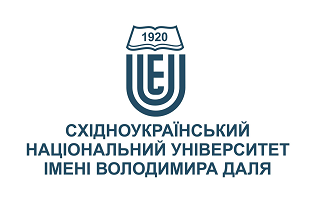 ОРФОГРАФІЧНИЙ ТА ОРФОЕПІЧНИЙ ПРАКТИКУМОРФОГРАФІЧНИЙ ТА ОРФОЕПІЧНИЙ ПРАКТИКУМСтупінь вищої освіти:бакалаврбакалаврСпеціальність: 014. Середня освіта. Українська мова та література014. Середня освіта. Українська мова та літератураРік підготовки:22Семестр викладання:33Кількість кредитів ЄКТС:55Мова(-и) викладання:українськаукраїнськаВид семестрового контролюзалікзалікАвтор курсу та лектор:Автор курсу та лектор:Автор курсу та лектор:Автор курсу та лектор:Автор курсу та лектор:Галенко Анна МиколаївнаГаленко Анна МиколаївнаГаленко Анна МиколаївнаГаленко Анна МиколаївнаГаленко Анна МиколаївнаГаленко Анна МиколаївнаГаленко Анна МиколаївнаГаленко Анна Миколаївнавчений ступінь, вчене звання, прізвище, ім’я та побатьковівчений ступінь, вчене звання, прізвище, ім’я та побатьковівчений ступінь, вчене звання, прізвище, ім’я та побатьковівчений ступінь, вчене звання, прізвище, ім’я та побатьковівчений ступінь, вчене звання, прізвище, ім’я та побатьковівчений ступінь, вчене звання, прізвище, ім’я та побатьковівчений ступінь, вчене звання, прізвище, ім’я та побатьковівчений ступінь, вчене звання, прізвище, ім’я та побатьковістарший викладач кафедри української філології та журналістикистарший викладач кафедри української філології та журналістикистарший викладач кафедри української філології та журналістикистарший викладач кафедри української філології та журналістикистарший викладач кафедри української філології та журналістикистарший викладач кафедри української філології та журналістикистарший викладач кафедри української філології та журналістикистарший викладач кафедри української філології та журналістикипосадапосадапосадапосадапосадапосадапосадапосадаanna-galenko@ukr.net+38-066-8001302Viber за основним телефономViber за основним телефономза розкладомелектронна адресателефонмесенджермесенджерконсультаціїЦілі вивчення курсу:Дисципліна "Орфографічний та орфоепічний практикум" покликана сформуватикомплекс професійної компетентності щодо основних питань сучасного правопису, орфоепічних та орфографічних норм сучасної української літературної мови; узагальнення та систематизація знань з основних розділів сучасної української літературної мови,формуванняорфографічної та пунктуаційної грамотності майбутніх фахівців.Результати навчання:Здобувачівищої освіти в результаті вивчення курсу будуть знати: основні положення правописної системи української мови;норми сучасної української літературної мови; особливості функціонування норм української мови в усному та писемному мовленні; основні правила вимови звуків у потоці мовлення; особливості акцентно-ритмічної структури слова;вміти: орієнтуватися в основних положеннях українського правопису;грамотно писати, визначати помилки, аналізувати їх; відповідно до норм сучасної української мови писемно і усно оформлювати своє висловлювання;визначати типи орфографічних та орфоепічних помилок; працювати з науковою літературою, користуватися різного типу словниками української мови; коректно здійснювати синтагматичне членування фрази, визначати наголос та обирати правильні інтонаційні моделі.Передумови до початку вивчення:Передумовою до вивчення є базові лінгвістичні знання зі шкільного курсу української мови та з дисциплін:  «Сучасна українська літературна мова», «Вступ до мовознавства», «Лінгвістика тексту» №ТемаГодини (Л/ЛБ/ПЗ)Стислий змістІнструменти і завданняВступ. Орфоепія1/0/2Українська літературна мова. Мовні норми. Теоретичні основи української орфоепії.Орфоепія як розділ  мовознавчої науки.Орфоепічнінорми та їхсуспільнезначення.Написання диктанту, участь в обговоренніОрфоепічні норми в системі голосних та приголосних1/0/2Орфоепічні норми української літературної мови. Норми вимови голосних звуків. Вимова приголосних.Норми наголошення слів.Типи вимовних помилок.Особливості вимови слів іншомовного походження.Участь в обговоренні, написання словникового диктантуГрафіка й орфографія1/0/2Графіка української мови, її особливості.Принципи українського правопису.Вживання апострофа.Вживання м‘якого знака.Участь в обговоренні,ТестиПравопис власних назв1/0/2Уживання великої літери.Передача іншомовних прізвищ і географічних назв засобами української мови. Відмінювання прізвищ, імен, географічних назв.Складні географічні назви й похідні від них прикметники.Участь в обговоренніТестиРедагування текстів Складні випадки правопису голосних1/0/2Ненаголошені голосні е, и, о.О, е після шиплячих та й. І, и після шиплячих та г, к, х.Написання и, і, ї в іншомовних словах.Закони милозвучності української мови. Чергування у – в- уві, і – й-та, із-з-зі-ізі.Участь в обговоренніТестиРедагування текстівПравопис приголосних1/0/2Дзвінкі і глухі приголосні.Чергування та зміни приголосних.Подвоєння й подовження приголосних.Спрощення в групах приголосних.Участь в обговоренніТестиРедагування текстів Правопис іменників, дієслів1/0/2Відмінювання іменників.Особливості іменників чоловічого роду II відміни однини у родовому відмінку.Відмінювання іменників множинної форми.Часи і способи дієслова. Дієвідмінювання.Участь в обговоренніТестиНаписання словникового диктанту Правопис складних іменників і прикметників1/0/2Складні іменники, що пишуться разом та через дефіс.  Складноскорочені іменники.Творення складних прикметників.Участь в обговоренніТестиНаписання словникового диктанту Правопис числівників1/0/2Кількісні та порядкові числівники.Відмінювання числівників.Участь в обговоренніТестиНаписання вправ та завданьПравопис прислівників1/0/2Ступені порівняння якісних прислівників.Написання прислівників через дефіс, разом, окремо.И та і в кінці прислівників.Написання н і нн у прислівниках.Участь в обговоренніТестиНаписання вправ та завданьОсобливості правопису займенників1/0/2Заперечні та неозначені займенники.Правопис займенників.Участь в обговоренніТестиНаписання диктантуОсобливості правопису прийменників, сполучників і часток1/0/2Написання часток разом, окремо та через дефіс.  Складні прийменники.Сполучники.Участь в обговоренніНаписання словникового диктантуПравопис частки не з різними частинами мови1/0/2  Написання частки не разом і окремо.2.  Префікс недо.Участь в обговоренніНаписання вправДієприкметник і дієприслівник1/0/2Творення дієприкметників.Предикативні форми на –но (-ено), -то.Творення дієприслівників. Дієприкметниковий та дієприслівниковий зворот.Участь в обговоренніТестиНаписання словникового диктантуІнструменти і завданняКількість балівПрактичні завдання, участь в обговоренні50Твори15Тести15Залік30Разом100Сума балів за всі види навчальної діяльностіОцінкаECTSОцінка за національною шкалоюОцінка за національною шкалоюСума балів за всі види навчальної діяльностіОцінкаECTSдля екзамену, курсового проекту (роботи), практикидля заліку90 – 100Авідміннозараховано82-89Вдобрезараховано74-81Сдобрезараховано64-73Dзадовільнозараховано60-63Езадовільнозараховано35-59FXнезадовільно з можливістю повторного складанняне зараховано з можливістю повторного складання0-34Fнезадовільно з обов’язковим повторним вивченням дисциплінине зараховано з обов’язковим повторним вивченням дисципліниПлагіат та академічна доброчесність:Дотримання академічної доброчесності за курсом ґрунтується на внутрішньо-університетській системі запобігання та виявлення академічного плагіату. Запозичення та цитування мають бути оформлені відповідними посиланнями. Інформація про результати власної навчальної (наукової, творчої) діяльності має бути достовірною. Перевірка текстів на унікальність здійснюється за допомогою програмного забезпечення Unicheck і засобів системи MOODLE; за Internet-джерелами – за допомогою програми Antiplagiarism.net.Результати навчання студентівоцінюються викладачем об’єктивно. Здобувачі вищої освіти самостійно виконують навчальні завдання, завдання поточного та підсумкового контролю результатів навчання (для осіб з особливими освітніми потребами ця вимога застосовується з урахуванням їхніх індивідуальних потреб і можливостей).Завдання і заняття:Усі завдання, передбачені програмою курсу, мають бути виконані своєчасно й оцінені в спосіб, зазначений вище. Аудиторні заняття мають відвідуватись регулярно. Здобувачі вищої освіти мають відвідати усі лекції і практичні заняття курсу та виконати усі завдання. Здобувачі мають інформувати викладача про неможливість відвідати заняття. У будь-якому випадку здобувачі зобов’язані дотримуватися термінів виконання усіх видів робіт, передбачених курсом. Здобувач вищої освіти має право презентувати виконані завдання за пропущені (з поважної причини) заняття під час консультації викладача та отримати за них бали.Поведінка в аудиторії:На заняттях вітається творча активна робоча атмосфера, середовище є відкритим до набуття нового досвіду та до навчання.Курс передбачає індивідуальну та групову роботу. Під час занять здобувачі:вільно висловлюють свої погляди, дотримуючись правил культури спілкування;коректно поводяться між собою;не перешкоджають проведенню заняття, дотримуються вимог техніки безпеки. Під час контролю знань:мають право на отримання від викладача роз’яснень щодо оцінки;не послуговуються зовнішніми джерелами інформації;самостійно виконують завдання для контролю знань.